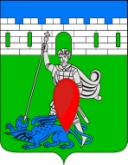 администрация пригородного сельского поселения крымского района ПОСТАНОВЛЕНИЕот  29.11.2016                                                                                                                   № 298хутор Новоукраинский  О введении режима «Повышенная готовность», в связи с ожидаемыми неблагоприятными природными явлениями на территории Пригородного сельского поселения Крымский район В связи со смещением на территорию Краснодарского края холодных фронтальных разделов с северо-западных районов Европы через акваторию Черного моря, с 29 по 30 ноября 2016 года в крае ожидаются сложные погодные условия.Ночью с 28 на 29 ноября, а также сутки 29 и 30 ноября в крае пройдут осадки в виде дождя, переходящего в мокрый снег и снег, местами сильные. Ожидается налипание мокрого снега на деревьях и проводах, ухудшение видимости в снегопаде до 500-1000 м, на дорогах 30 ноября 2016 года местами гололедица, снежный накат. Вечером 28 ноября и ночью 29 ноября 2016 года ожидаются порывы юго-западного ветра со сменой направления на северо- западный местами до 15-20 м/с.В течение суток с 28 ноября по 29 ноября 2016 года ожидается понижение температуры воздуха к вечеру 29 ноября 2016 года                                  до отрицательных температур, с дальнейшим понижением 30 ноября 2016 года              в ночные и утренние часы до 3...8 градусов мороза, днем ожидается 0..5 градусов мороза.Сложные погодные условия ожидаются в горах и на горных перевалах, сильные снегопады с ухудшением видимости до 200-500 м, снежные заносы.28-29 ноября 2016 года на территории всех муниципальных образований  существует вероятность возникновения ЧС и происшествий, связанных                     с: авариями на объектах энергетики, подтоплением и затоплением территорий, населенных пунктов, пониженных участков не имеющих естественного стока воды; нарушением работы ливневых систем, прорывом прудов, подмывом опор мостов, земляных насыпей ж/д путей (эстакад)   на   подходах   к   мостам,   опор ЛЭП, автомобильных железных дорог, возможным травматизмом людей, затруднением в работе транспорта, увеличением количества ДТП, выходом                 из строя объектов жизнеобеспечения, затруднением в работе аэро- морских портов, авариями на гидротехнических сооружениях;Источник ЧС и происшествий - сильные осадки, подъемы уровней воды.28 -	29 ноября 2016 года на территории всех муниципальных образований    возможны   ЧС   и   происшествия,    связанные     с: 	  потерей    устойчивости строительных и портовых кранов, их падением, повреждением                        и разрушением построек, кровли, рекламных щитов, обрывом воздушных линий связи и электропередач, обрушением слабоукрепленных, широкоформатных и ветхих конструкций, повреждением транспорта, увечьями людей из-за повала деревьев и рекламных щитов, затруднением в работе транспорта, увеличением ДТП, затруднением в работе Керченской паромной переправы, затруднением в работе аэро- морских портов, повреждением маломерных судов, нарушением функционирования объектов жизнеобеспечения, систем электроснабжения.Источник ЧС и происшествий - сильный ветер.29-30 ноября 2016 года на территории всех муниципальных образований существует вероятность возникновения ЧС и происшествий, связанных с: нарушением функционирования объектов жизнеобеспечения, нарушениями в работе транспорта, в результате перекрытия автомобильных               и железных дорог, увеличением количества ДТП, авариями на объектах энергетики, обрывом воздушных линий связи и электропередач, разрушением построек, объектов туризма, деформацией и обрушением крыш торговых, спортивно-развлекательных и т.п. сооружений, из-за большой снеговой нагрузки, в связи со сложными погодными условиями в горах (мокрый снег, снег, отрицательные температуры воздуха, туман) существует вероятность несчастных случаев с туристическими группами и людьми, находящимися  в горах, повалом деревьев и веток, увеличением травматизма у населения.Источник ЧС и происшествий - сильные осадки, налипание мокрого снега, гололедица, снежный накат, снежные заносы, ухудшение видимости до 500 м.В связи с ожидаемыми неблагоприятными природными явлениями                на территории Краснодарского края,  п о с т а н о в л я ю:1. Ввести на территории Пригородного сельского поселения Крымский район с 1:25 29 ноября 2016 года режим «Повышенная готовность».2.	Заместителю главы поселения, ответственному по делам ГО и ЧС (Масияди А.В.): 1) довести прогноз до руководителей предприятий, организаций, аварийно-спасательных формирований;2) организовать выполнение превентивных мероприятий по защите населения и территорий, в том числе:-	проверить систему оповещения (в тестовом режиме, без включения сирен), обеспечить полную готовность к проведению многократного оповещения населения об угрозе чрезвычайных ситуаций с задействованием всех имеющихся технических средств;- при необходимости провести упреждающую эвакуацию населения                из зоны возможного возникновения ЧС (подтопления, затопления, просадка грунта, оползни и т.п.);- проверить готовность аварийно-спасательных формирований и органов управления к выполнению задач по предупреждению и ликвидации ЧС, обеспечить готовность аварийных бригад к реагированию на аварии                         на объектах жизнеобеспечения и в системах энергоснабжения;-	привести в готовность к использованию все технические средства по откачке воды (насосы, помпы и т.д.);-	обеспечить готовность пунктов управления, систем связи                        и оповещения органов управления и сил Пригородного звена Краснодарской территориальной подсистемы единой государственной системы предупреждения и ликвидации чрезвычайных ситуаций;3. Администрации поселения во взаимодействии с организациями системы жизнеобеспечения муниципального образования Крымский район – АО «НЭСК-электросети» «Крымскэлектросеть» (Фролов), Крымскому РРЭС ЮЗЭС АО «Кубаньэнерго» (Фалецкий), ОАО «Крымскрайгаз» (Бут), ООО «Крымский водоканал» (Азаров):- выполнить мероприятия по повышению устойчивости работы электрооборудования, предусмотрев возможность первоочередного восстановления энергоснабжения объектов системы жизнеобеспечения                       и социально-значимых объектов;- обеспечить готовность аварийных бригад к реагированию на авариях на объектах жизнеобеспечения и в системах газо-, электро- и теплоснабжения, перевести аварийные бригады на круглосуточный режим работы;- проверить наличие и обеспечить готовность к работе резервных источников электропитания, запасов топлива для обеспечения жизнедеятельности населения в условиях ЧС;- в случае подтопления территорий Пригородного сельского поселения Крымского района обеспечить отключение электроснабжения для обеспечения безопасности людей.4. Заместителю главы поселения, ответственному по делам ГО и ЧС (Масияди А.В.):- обеспечить готовность к проведению оповещения населения посредством подворового обхода (объезда) жилых кварталов, улиц и других мест проживания населения с задействованием работников ТОС (уличных, квартальных, домовых комитетов и советов) и автомобилей оперативных служб, оборудованных сигнальными громкоговорящими устройствами (СГУ);-	силами сотрудников администрации поселения выставить круглосуточные посты наблюдения на водных объектах в местах возможного возникновения заторов (железнодорожные, автомобильные и пешеходные мостовые переходы, места сужения русел рек, места крутых поворотов русел рек), обеспечив их средствами связи и транспортом;- обеспечить мониторинг уровня воды в водных объектах на территории поселений, организовать доведение информации до дежурного ЕДДС и администрации муниципального образования Крымский район каждые два часа с 2:00 29 ноября 2016 года до снятия режима повышенной готовности;- организовать выполнение превентивных мероприятий по снижению риска возникновения чрезвычайных ситуаций, смягчению их последствий                        и уменьшению ущерба, уделив при этом особое внимание обеспечению готовности сил и средств для ликвидации последствий чрезвычайных ситуаций, вызванных паводковыми явлениями, а также авариями на системах жизнеобеспечения;-  подготовить территории населенных пунктов для управляемого сброса паводковых вод, очистить приемные части ливневой канализации, коллекторов, отстойников и других объектов, представляющих потенциальную угрозу для окружающей среды, к возможным разливам паводков;- уточнить распорядительные документы (приказы, распоряжения и т.п.) о персонально назначенных наблюдателях, выделенном транспорте, графике дежурства наблюдателей (на случай продолжительного паводка), порядке инструктажа, а также инструкции по несению дежурства, где установить порядок заступления и смены с дежурства, кому и с какой периодичностью дежурный должен докладывать о складывающейся обстановке на водных объектах (главе муниципального образования Крымский район, дежурному единой дежурной диспетчерской службы - ЕДДС);- уточнить и проверить ранее подготовленные списки лиц, привлекаемых к оповещению населения;- на время неблагоприятных погодных условий и объявленных штормовых предупреждениях организовать дежурство на посту наблюдателя, оснащенного надежными средствами связи и фонарем, а также соответствующей экипировкой;- предусмотреть резерв средств связи и осветительных приборов;- организовать контроль за пропуском паводковых вод под подведомственными мостами, обратив особое внимание на мосты старой постройки.          -	для защиты населения от травм, нанесенных различными предметами, провести мероприятия по защите витрин, окон с наветренной стороны, очистку крыш, открытых балконов, лоджий от посторонних предметов;5. Заместителю главы поселения, ответственному по делам ГО и ЧС (Масияди А.В.):-	привести в готовность к действию все имеющиеся в наличии плавсредства для проведения спасательных и эвакуационных работ, специальную технику к проведению аварийно-спасательных и других неотложных работ, организовать круглосуточное дежурство водительского состава на дежурной технике;-	с целью своевременного отвода воды от населенных пунктов, расположенных в низменных участках, установить постоянный контроль путем выставления постов;-	усилить контроль за состоянием водных объектов, уровнем воды в них, и гидротехнических сооружений (дамбы обвалования, мосты, прудовые хозяйства, водохранилища и др.) с выставлением постов наблюдения;-	уточнить местонахождение и количество материально-технических средств, необходимых для ликвидации возможной ЧС;- организовать мониторинг подмостовых переходов в целях недопущения возникновения заторов на водных объектах.6. Заместителю главы Пригородного сельского поселения Крымский район (Масияди) совместно с организациями первоочередного жизнеобеспечения:- подготовить технические средства (автономные дизель-генераторы, тепловые пушки, печи на твердом топливе, автоцистерны  для первоочередного жизнеобеспечения пострадавшего населения в условиях ЧС);-	установить постоянный жесткий контроль за тепло-, газо-, электроснабжением населения и за устойчивой работой предприятий энергетики и жилищно-коммунального хозяйства.- проверить наличие и обеспечить готовность к работе резервных источников электропитания, запасов топлива для обеспечения жизнедеятельности населения в условиях ЧС;- при возникновении заторов в подмостовых переходах выполнить работы по их очистке.7. Главному специалисту администрации Пригородного сельского поселения (Прокопенко Е.В.) при угрозе подтопления обеспечить готовность к оповещению и эвакуации работников, учащихся и воспитанников образовательных организаций и учреждений культуры.8. Директору МБУ СКЦ х. Новоукранского Пригородного сельского поселения (Терсенова Э.В.) обеспечить достаточное количество койко- мест для размещения пострадавших при ЧС и резервный запас медицинского оборудования и медикаментов.7. Специалисту 1 категории администрации Пригородного сельского поселения (Барановой Н.В.) обеспечить готовность автомобильного транспорта администрации Пригородного сельского поселения Крымский район (с водителями) к использованию при оповещении и эвакуации населения.4. Заместителю главы поселения, ответственному по делам ГО и ЧС (Масияди А.В.):- обеспечить готовность трех единиц транспортных средств с системами громкоговорящей связи для организации поуличного оповещения населения в случае угрозы возникновения ЧС, а так же перекрытие Федеральной трассы по направлениям Краснодар – Новороссийск (район кафе «Предгорья»)  и Новороссийск – Краснодар (на границе Крымского и Новороссийского районов)- обеспечить готовность к организации беспрепятственного проезда эвакуируемого населения.11. Заведующей отделения управления социальной защиты населения министерства труда и социального развития Краснодарского края в Крымском районе  на территории Пригородного сельского поселения (Лукиных Е.С.):- в случае возникновения чрезвычайной ситуации организовать оповещение и эвакуацию людей с ограниченными возможностями и маломобильных граждан, состоящих на обслуживании;- уточнить списки маломобильных граждан, одиноко проживающих граждан, не состоящих на обслуживании, и передать их в органы местного самоуправления для использования при оповещении и эвакуации.12. Рекомендовать директору СОШ № 36 х. Армянского - Поляковой Н.А., директору СОШ № 44 х. Новоукраинского - Чалой Л.А., заведующей МДОУ № 40 х. Армянского Калачиди Е.Д.,  заведующей МДОУ № 39 х. Новоукраинского -  Краснощековой Е.П.):- организовать во всех учебных заведениях и дошкольных образовательных учреждениях Пригородного сельского поселения Крымский район разъяснительную работу среди учащихся о правилах поведения  в условиях низких температур и паводковой ситуации;- в случае возникновения чрезвычайной ситуации произвести эвакуацию учащихся и воспитанников образовательных организаций в безопасные места;- при наличии обоснованных сомнений в возможности обеспечения безопасности учащихся и воспитанников образовательных организаций в случае возникновения ЧС, отменить занятия (приостановить учебный процесс);- обеспечить готовность транспортных средств образовательных организаций для проведения эвакуации населения.13. Директору МБУ СКЦ х. Новоукранского Пригородного сельского поселения (Терсенова Э.В.), обеспечить готовность к эвакуации населения из зон возможных чрезвычайных ситуаций, а также готовность пунктов временного размещения людей (здания МБУ СКЦ х. Новоукраинского) и наличие резерва предметов первой необходимости.14. Заместителю главы поселения, ответственному по делам ГО и ЧС (Масияди А.В.):- спланировать и обеспечить готовность к работе в условиях неблагоприятных гидрометеоявлений пунктов питания;- в случае эвакуации обеспечить население тёплыми вещами, предметами первой необходимости, продуктами питания.15.  Контроль за выполнением настоящего постановления оставляю за собой. 16.  Постановление  вступает в силу со дня его подписания.Глава Пригородного сельского поселения Крымский район                                                            В.В.  Лазарев      